APPLICATION FOR PARTICIPATION IN THE TRAINING COURSE EUROPEAN PROJECTBet on the beat!Building Sustainable Music Careers for Young ProfessionalsProject co-financed by the CREA-CULT-2023-COOP ProgrammeI, the undersigned ..........................................................................................………...................………(applicant's surname and first name)Born .............................................................(city……………..), State …………..........…..………….(municipality or foreign state of birth)	(acronym)Date |  |  |  |  |  |  |  |  |  |  | (dd/mm/year)Personal Identification Number (JMBG) |  |  |  |  |  |  |  |  |  |  |  |  |  |applies for participation in the above-mentioned training course.Declareto have the citizenship ..............................................................................................ID Number...................................Expiry date..................................................to reside in:Street/Square .............................................................................................. n. .............Municipality ...................................................................................................................Postal code ........................ From (Country)............................................................................................................ Telephone ………………………………………………….To possess: upper secondary school qualification (diploma)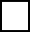  possess a B1 level of knowledge of English according to the Common European Framework of Reference for Languages (attach any language certificates or equivalent qualifications)Specify the qualification held: ....................................................................................................Awarded in the year: ...................................................................................................................(In the case of qualifications obtained abroad, it is necessary to attach to the application appropriate documentation proving the equivalence of the qualification held with the one envisaged for admission to the training course)Place and date ...............................................In faith.....................................further declaresthat I enjoy my civil and political rightsthat I have not been convicted of any criminal offense.not having criminal proceedings or administrative proceedings for the application of security or prevention measures underway.Place and date................................, ...............................Attached are:Photocopy of valid Identity DocumentCurriculum vitae in European formatMotivational letter - Short text of 300 words explaining why you intend to participate in the course.Language certifications (optional)Any documentation showing the equivalence of the foreign qualification held.